PROJEKT UNIJNYIndywidualizacja procesu nauczania i wychowania uczniów klas I-III w szkołach podstawowych Gminy Turośń Kościelna„Skuteczne nauczanie w szkołach Gminy Turośń Kościelna”W drugim semestrze roku szkolnego 2011/12 szkoła nasza realizowała zajęcia współfinansowane ze środków  Unii Europejskiej w ramach Europejskiego Funduszu Społecznego. Do zajęć tych przygotowywaliśmy się starannie i dokładnie. Najpierw poddano diagnozie uczniów klas młodszych. Wyniki badania posłużyły do określenia potrzeb i zainteresowań uczniów, a tym samym wskazały na braki i zdolności. Następnie opracowaliśmy projekt. Uzyskał on akceptację władz gminnych. W ramach projektu w Szkole Podstawowej w Turośni Kościelnej odbyło się 380 godzin zajęć. Zajęcia odbywały się w 10 grupach. Objętych zostało 55 uczniów z klas I – III. Były to następujące zajęcia:Zajęcia logopedyczne – 2 grupyZajęcia rozwijające zainteresowania ucz zdolnych z języka angielskiego – 2 grupyZajęcia dla dzieci z wadami postawy – gimnastyka korekcyjna – 2 grupyZajęcia dla dzieci ze specyficznymi trudnościami w czytaniu i pisaniu, w tym zagrożeni dysleksją – 1 grupaZajęcia dla dzieci z trudnościami w czytaniu, pisaniu i trudnościami matematycznymi – 1 grupaZajęcia rozwijające zainteresowania matematyczno – przyrodnicze i plastyczne – 2 grupyCałkowity koszt projektu w Szkole w Turośni Kościelnej to 32 637,60 zł. W ramach projektu zakupiono do szkoły pomoce na kwotę 3 037,60 zł, materiały do zajęć za 4500,00 zł, książki na 1 000 zł , dyktafon i zestaw komputerowy.Uczniowie  korzystali z wielu nowych pomocy, materiałów i książek. Dużym zainteresowaniem cieszył się komputer. Pracowali w małych grupach dostosowanych do możliwości intelektualnych , mieli duże możliwości wykazania się zdolnościami, zainteresowaniami oraz pracowitością. Na niektórych zajęciach stosowali  metodą projektu. Wszyscy byli zadowoleni z udziału w zajęciach oraz pomocy, z których korzystali. W ramach zajęć rozwijających zainteresowania z języka angielskiego uczniowie wzięli udział w ogólnopolskim konkursie zorganizowanym w Tygodniu Języków, mającym na celu przygotowanie do EURO 2012.                                                     Oto wybrane prace i prezentacje przygotowane przez naszych uczniów.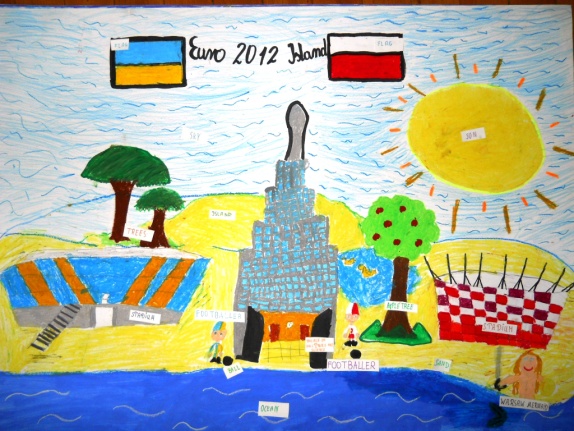 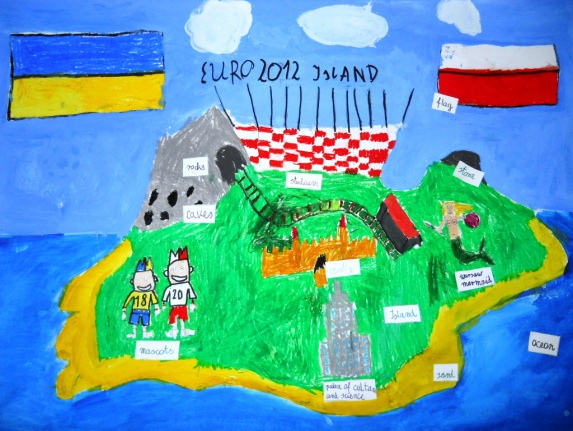 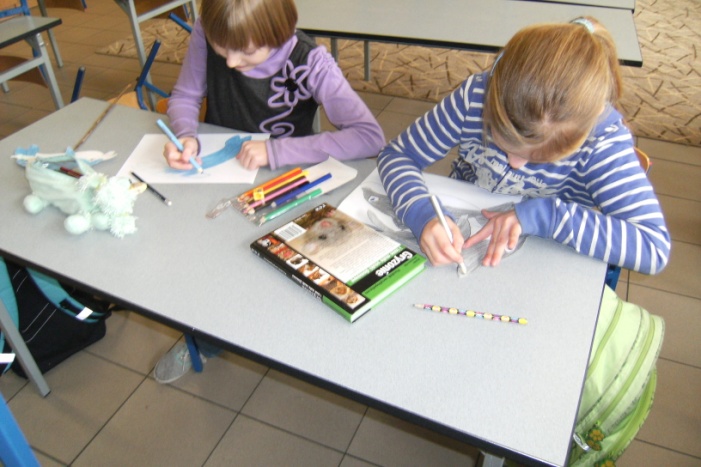 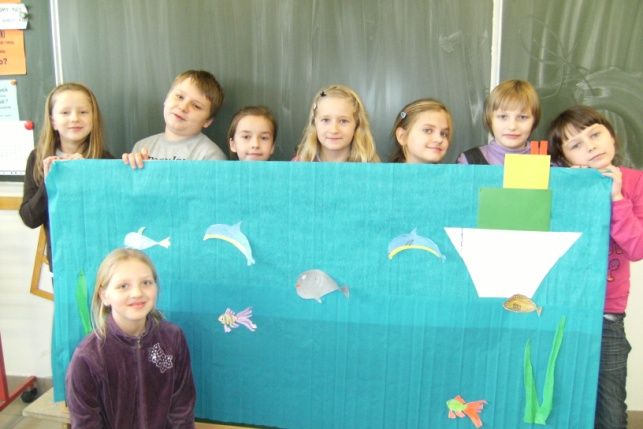  Uczestnicy różnych zajęć z klasy III.  Barbara Komenda